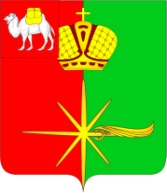 Челябинская областьСОВЕТ  ДЕПУТАТОВКАРТАЛИНСКОГО  ГОРОДСКОГО  ПОСЕЛЕНИЯРЕШЕНИЕ от 27 марта  2019 года № 22О внесении изменений в решение Совета депутатов Карталинского городского поселения от  05.03.2018 года №24Рассмотрев ходатайство главы Карталинского городского поселения, в соответствии с пунктом 2 статьи 41 Устава Карталинского городского поселения,Совет депутатов Карталинского городского поселения третьего созыва РЕШАЕТ:	1.Внести в решение Совета депутатов Карталинского городского поселения от  05.03.2018 года №24 «Об оплате труда выборных должностных лиц местного самоуправления, осуществляющих свои полномочия на постоянной основе, и муниципальных служащих» следующие изменения:	1)Размеры денежного вознаграждения выборных должностных лиц местного самоуправления, осуществляющих свои полномочия на постоянной основе изложить в новой редакции:Нормативы размеров денежного вознаграждения выборных должностных лиц местного самоуправления, осуществляющих свои полномочия на постоянной основе 2) Размеры должностных окладов органов местного самоуправления Карталинского городского поселения изложить в новой редакции: Нормативы размеров должностных окладов органов местного самоуправления Карталинского городского поселения3) Размеры ежемесячных надбавок за классный чин муниципальных служащихРазмеры ежемесячных надбавок за классный чин муниципальных служащих2. Направить настоящее решение главе Карталинского городского поселения для подписания и опубликования в средствах массовой информации.3. Настоящее решение разместить на официальном сайте администрации Карталинского городского поселения в сети Интернет.4. Настоящее решение вступает в силу со дня его официального  опубликования и распространяет свое действие на правоотношения, возникшие с  01 января 2019 года.Заместитель председателя Совета депутатовКарталинского городского поселения                                	     Е.В.ПротасоваГлава Карталинского городского поселения                                                                 О.В.ГермановНаименование  должностиНормативы размеров денежного вознаграждения выборных должностных лиц местного самоуправления, осуществляющих свои полномочия на постоянной основе, рублейГлава городского поселения80342(15861)Председатель представительного органа городского поселения64065(13747)Наименование должностиНормативы размеров должностных окладов муниципальных служащих органов местного самоуправления Карталинского городского поселения, рублейНачальник отдела7613Ведущий специалист 4764Классный чин муниципальной службыГруппа должностей муниципальной службыРазмер ежемесячной надбавки за классный чин (в рублях)Муниципальный советникГлавная1 класс – 31762 класс – 28503 класс – 2541 Советник муниципального образованияВедущая1 класс – 23252 класс – 1905Советник муниципальной службы Старшая1 класс – 15882 класс – 1269Референт муниципальной службыМладшая1053